MATEMATIKAPozdravljeni učenci. Hvala za poslane rešitve vaših nalog. Nadaljujemo s štirikotniki.PETEK17. 4. 2020 – KOTI ŠTIRIKOTNIKA  »Zapis v zvezek«: KOTI ŠTIRIKOTNIKA  Delovni list – Raziskujem kote štirikotnikaIzreži po dva skladna trikotnika, ki sta enakostranična, enakokraka, pravokotna in topokotna. V primeru, da si tega lista ne moreš natisniti, takšne trikotnike nariši na papir in jih izreži.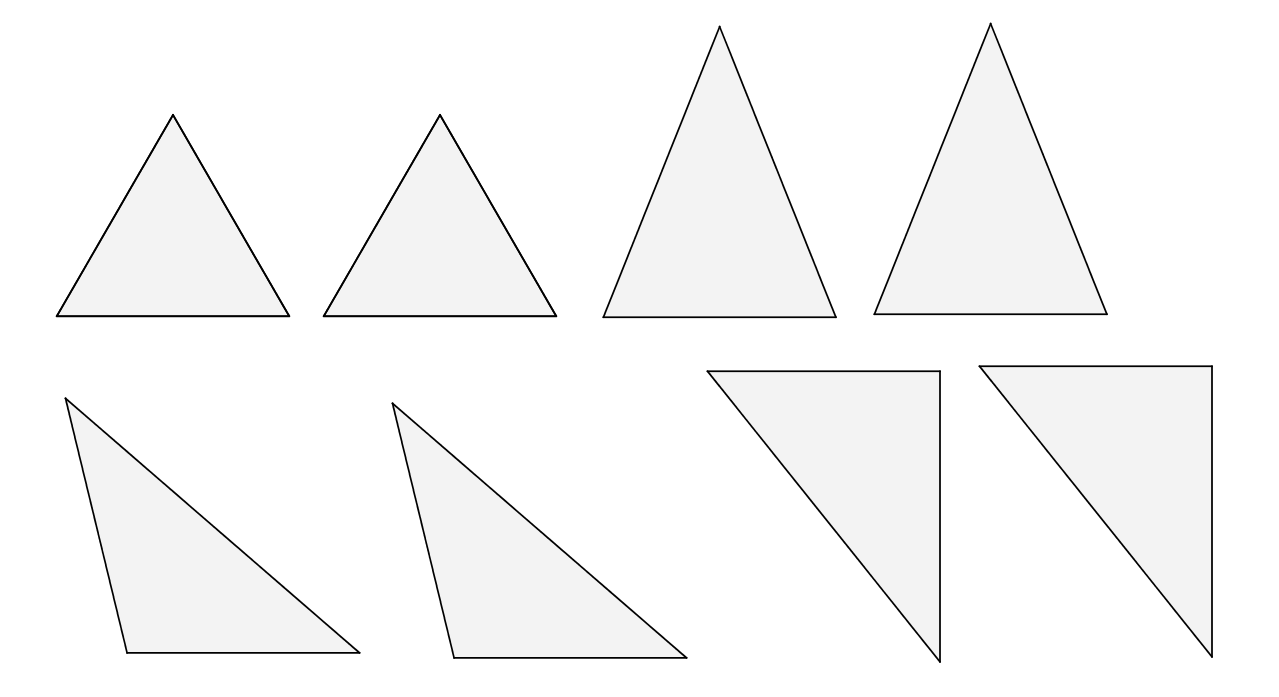 Iz dveh skladnih trikotnikov sestavi različne štirikotnike. Primer štirikotnika prilepi v zvezek. Katere vrste štirikotnikov lahko sestaviš?Na izrezanih trikotnikih izmeri in zapiši velikosti notranjih kotov.Kolikšna je vsota notranjih kotov štirikotnika? Zapiši pravilo.Poslikajte in mi pošljite vaše ugotovitve.Ostanite zdravi.jana.dovnik@gmail.com